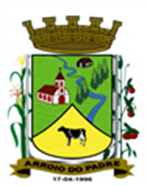 ESTADO DO RIO GRANDE DO SULMUNICÍPIO DE ARROIO DO PADREGABINETE DO PREFEITOÀ			Mensagem 98/2022.Câmara Municipal de VereadoresSenhora PresidenteSenhores VereadoresValho-me desta para enviar-lhes para que seja apreciado nesta casa mais um projeto de lei.	O projeto de lei 98/2022 tem por finalidade propor a abertura de Crédito Adicional Suplementar no orçamento municipal vigente relacionado ao novo valor do vencimento dos Agentes Comunitários de Saúde, proposto pela Emenda Constitucional 120/2022.	Muito embora, o município ainda não ter recebido o recurso financeiro da União na forma proposta, entende-se importante adequar o orçamento do município de 2022 a situação que o texto constitucional estabelece. Estabelecem neste caso, os valores prometidos a serem repassados ao Município pela União, como também as despesas previdenciárias a serem suportados pelo município.	Salienta-se novamente que assim como outras despesas vinculadas a Emenda Constitucional 120/2022, também as disposições deste projeto de lei somente terão eficácia quando houver o efetivo repasse ao município dos recursos da União conforme estabelecido.		Assim, elaborou-se o presente projeto, para que quando aprovado possa dar suporte a despesa prevista. 	Sendo o que havia para o momento.Atenciosamente.Arroio do Padre, 02 de junho de 2022_____________________Rui Carlos PeterPrefeito MunicipalÀ Sra.Jodele Vahl SchlesenerPresidente da Câmara Municipal de VereadoresArroio do Padre/RSESTADO DO RIO GRANDE DO SULMUNICÍPIO DE ARROIO DO PADREGABINETE DO PREFEITOPROJETO DE LEI Nº 98, DE 02 DE JUNHO DE 2022.Autoriza o Município de Arroio do Padre a realizar abertura de Crédito Adicional Suplementar no Orçamento Municipal de 2022.Art. 1° Fica autorizado o Município de Arroio do Padre, Poder Executivo, a realizar abertura de Crédito Adicional Suplementar no Orçamento do Município para o exercício de 2022, nos seguintes programas de trabalho e respectivas categorias econômicas e conforme as quantias indicadas:05 – Secretaria de Saúde e Desenvolvimento Social01 – Fundo Municipal da Saúde – Rec. Próprios10 – Saúde301 – Atenção Básica0502 – Atenção à Saúde2.506 – Manutenção do Programa da Estratégia Saúde da Família3.1.90.11.00.00.00 – Vencimentos e Vantagens Fixas. R$ 10.547,74 (dez mil, quinhentos e quarenta e sete reais e setenta e quatro reais)3.1.90.13.00.00.00 – Obrigações Patronais. R$ 10.584,29 (dez mil, quinhentos e oitenta e quatro reais e vinte e nove centavos)Fonte de Recurso: 0040 - ASPS05 – Secretaria de Saúde e Desenvolvimento Social02 – Fundo Municipal da Saúde – Rec. Vinculados10 – Saúde301 – Atenção Básica0502 – Atenção à Saúde2.506 – Manutenção do Programa da Estratégia Saúde da Família3.1.90.11.00.00.00 – Vencimentos e Vantagens Fixas. R$ 39.854,40 (trinta e nove mil, oitocentos e cinquenta e quatro reais e quarenta centavos)Fonte de Recurso: 4500 – Atenção BásicaValor total do Crédito Adicional Suplementar: R$ 60.986,43 (sessenta mil, novecentos e oitenta e seis reais e quarenta e seis reais e quarenta e três centavos).Art. 2° Servirão de cobertura para o Crédito Adicional Suplementar de que trata o art. 1° desta Lei, recursos financeiros provenientes do superávit financeiro verificado no exercício de 2021, na Fonte de Recurso: 0001 - Livre, no valor de R$ 21.132,03 (vinte e um mil, cento e trinta e dois reais e três centavos).Art. 3° Servirão ainda de cobertura para o Crédito Adicional Suplementar de que trata o art. 1° desta Lei, recursos financeiros provenientes do excesso de arrecadação projetados para o exercício de 2022 na Fontes de Recurso: 4500 – Atenção Básica, no valor de R$ 39.854,40 (trinta e nove mil, oitocentos e cinquenta e quatro reais e quarenta centavos).Art. 4° Esta Lei entra em vigor na data de sua publicação, surtindo seus efeitos legais somente após o Município ter recebido os recursos financeiros da União para o suporte do Crédito Adicional proposto.            Arroio do Padre, 02 de junho de 2022.Visto técnico:Loutar PriebSecretário de Administração, Planejamento, Finanças, Gestão e Tributos.                        Rui Carlos PeterPrefeito Municipal